For these activities choose some music and move. There is no “wrong” way to dance!Ideas for P1-P3: (a) Using a prop like a hat or scarf make up a dance to a favourite piece of music. The prop has to be a central part of your movements used to enhance your dance. Props may exaggerate gestures, create rhythms, convey ideas or feelings, etc.(b) Memory moves – play this with the whole family. Play some music. In a small circle choose somebody to go first. They think up a new dance move. Everyone copies their move. The second person thinks up a new move. They do the first dance move and a second move and everyone copies. The third person has to do the first move, the second move and their own new move. Everyone copies.Keep building on the dance moves until everyone has had a turn. Can you dance to the whole song using the moves you have learned?(c) Choose some favourite music and dance along with a partner. Who has the best dance moves? . Activities for P4-P7:An emoji-style dance can bring out your creativity. All you need are a few large emoji flashcards with expressions like angry, sad, happy, etc.How to play:The rule is to dance to an emoji expression or theme.Parents can raise a flash card for the kids, and they need to dance to the theme of that emoji.Pick music or songs that match the mood or emotion of the emojis. For example, play a peppy number for a ‘happy’ emoji and some slow music for a ‘sad’ emoji.It is not necessary to play only songs. You can also play instrumental music that is relevant to the expressions.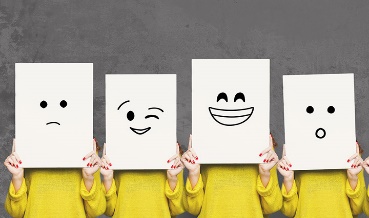 (b) Choreograph a short dance routine to a well-known piece of music.   (c) Learn the actions to a well-known dance song like the macarena or cha-cha slide. Show off your routine to an audience (mum or dad?)